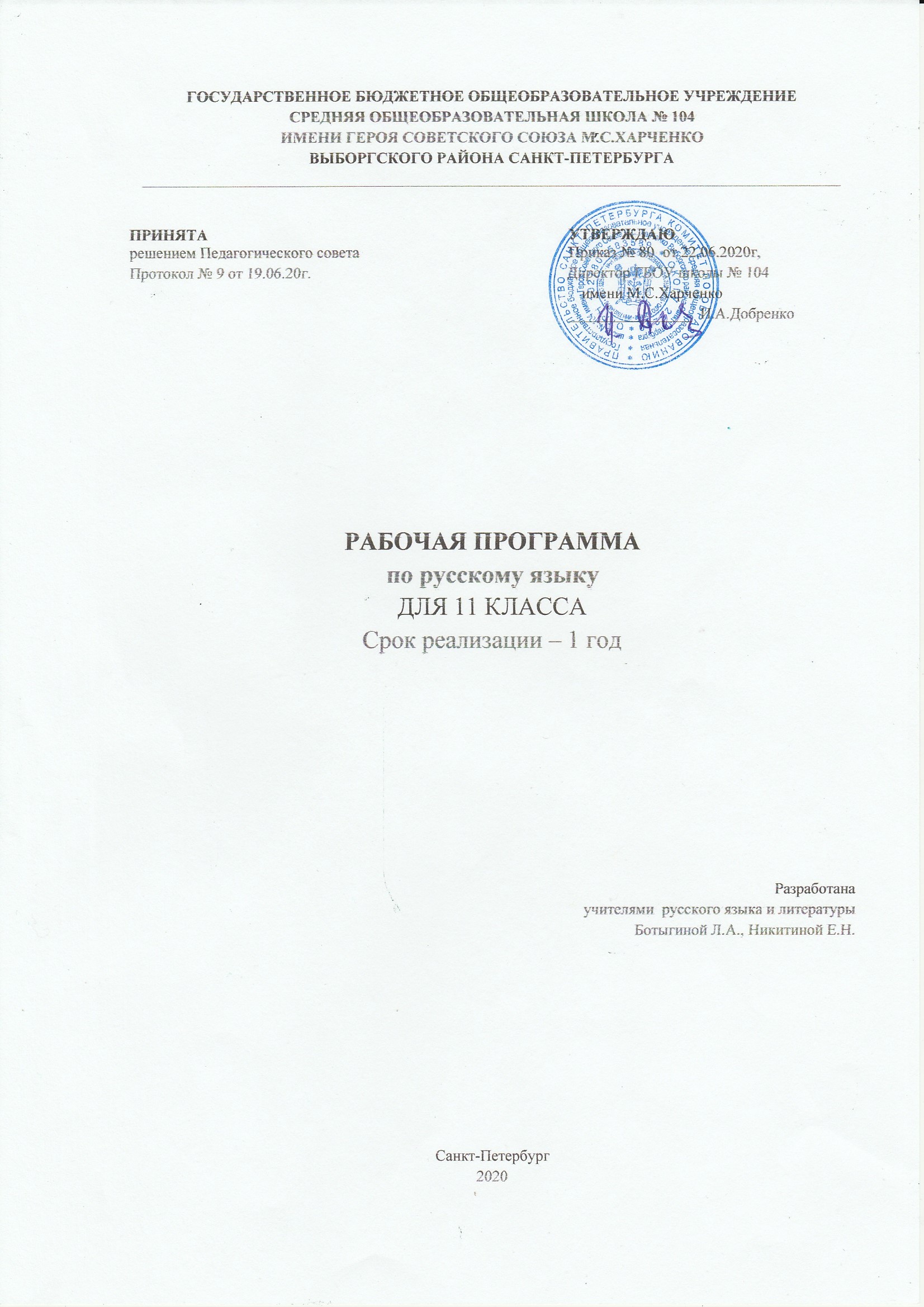                                 ПОЯСНИТЕЛЬНАЯ ЗАПИСКАРабочая программа по русскому языку - 11 класс составлена на основе федерального компонента Государственного стандарта основного общего образования (Приказ МО РФ № 1089 от 05. 03. 04.) Распоряжением Комитета по образованию от 16.04.2020 № 988-р « О формировании календарного учебного графика образовательных учреждений Санкт-Петербурга, реализующих основные общеобразовательные программы, в 2020/2021 учебном году Распоряжением Комитета по образованию от 21.04.2020 № 1011-р « О формировании учебных планов образовательных учреждений Санкт-Петербурга, реализующих основные общеобразовательные программы, на 2020/2021 учебный год.Учебного план ОУ Федерального перечня учебников,  рекомендованных (допущенных) к использованию в образовательном процессе в образовательных  учреждениях, реализующих программы общего образования;Примерной программы основного общего образования по Русскому языку,Программ общеобразовательных учрежденийАвторской программы Н.Г. Гольцовой, рекомендованной Министерством образования РФ для общеобразовательных классов. Данная Программа соответствует стандарту основного общего образования по русскому языку, построена с учётом принципов системности, научности, доступности и преемственности, способствует развитию коммуникативной компетенции учащихся, обеспечивает условия для реализации практической направленности, учитывает возрастную психологию учащихся.Учебника  «Русский язык. 10-11 классы» Авторы: Н.Г. Гольцова, И.В. Шамшин, М.А. Мищерина.  М.: «Русское слово», 2018 гРабочая программа «Русский язык 11 класс» составлена на основе государственного стандарта образования, Примерной программы среднего полного общего образования, а также на основе программы Гольцовой Н.Г. «Русский язык. 10-11 классы» и  предназначена для изучения русского языка в 10-11 классах на базовом уровне. Составлена из расчета 2 часа в неделю (базовый уровень). Предлагаемый курс должен обеспечить более высокий уровень языковой подготовки учащихся и способствовать восприятию языка как системы.Данная программа предполагает работу с учебником Н.Г. Гольцовой, В. Шамшина, М.А. Мищериной. «Русский язык. 10-11 классы (Гольцова Н.Г., Шамшина И.В. Русский язык: 10-11 классы: Учебник для  общеобразовательных учреждений.   – М.: ООО  «Русское слово», 2013) и обеспечивает восполняющее повторение при подготовке к единому государственному экзамену (ЕГЭ) по русскому языку.Цель курса - повторение, обобщение, систематизация и углубление знаний по русскому языку, полученных в основной школе. Программа охватывает все разделы курса «Русский язык», однако основное внимание уделяется грамматике, орфографии и пунктуации в их взаимосвязи и взаимодействии. При этом предусматривается подача материала крупными блоками, что поможет учащимся глубже осмыслить взаимосвязь между различными разделами науки о языке и представить русский язык как систему.Система расположения материала, полнота изложения теоретических сведений, характер отбора материала для упражнений, разнообразие заданий и т.д. направлены на достижение воспитательных, образовательных, информационных целей, обозначенных в Госстандарте, и на формирование коммуникативной, языковой, лингвистической, культуроведческой компетентностей как результат освоения содержания курса «Русский язык».В соответствии с современными требованиями коммуникативной направленности в обучении русскому языку программа предусматривает анализ текстов разных жанров для языкового, стилистического и других видов лингвистического анализа. Для развития речи используются такие виды работ, как пересказ, реферирование, составление тезисов, написание изложений, сочинений-миниатюр и другие творческие задания.Для активизации познавательной деятельности учащихся в программу включены разделы «Из истории русского языкознания», «Культура речи», «Стилистика», «Анализ текста», изучение которых предполагает в первую очередь самостоятельное освоение материала первоисточников, анализ текстов разных функциональных стилей, обеспечивает расширение лингвистического кругозора, формирование языкового вкуса, углубление знаний о языке.Содержание программы по русскому  языку отобрано на основе компетентностного подхода. Языковая и языковедческая компетенция – углубление знаний о языке как знаковой системе и общественном явлении, его устройстве, развитии и функционировании; о лингвистике как науке и ученых – русистах; овладение основными нормами русского литературного языка, обогащение словарного запаса и грамматического строя речи учащихся; совершенствование способности к анализу и оценки языковых явлений и фактов; умения пользоваться различными лингвистическими словарями.	Коммуникативная компетенция - совершенствование владения всеми видами речевой деятельности и культурой устной и письменной речи; умений и навыков использования языка в различных сферах и ситуациях общения, соответствующих опыту, интересам, психологическим особенностям учащихся старшей школы.	Культуроведческая компетенция – осознание языка как формы выражения культуры, национально- культурной специфика русского языка; расширение знаний взаимосвязи развития языка и истории народа; совершенствование этикетных норм речевого общения, культуры межнационального общения.	Изучение русского языка на профильном уровне обеспечивает овладение умениями опознавать, анализировать, сопоставлять, классифицировать языковые явления и факты с учетом их различных интерпретаций; способность в необходимых случаях давать исторический комментарий к языковым явлениям; оценивать языковые явления и факты с точки зрения нормативности соответствия сфере и ситуации общения; разграничивать варианты норм и речевые нарушения. Профильный уровень нацеливает на применение полученных учащимися знаний и умений в собственной речевой практике, в том числе в профессионально ориентированной сфере общения.Цели обучения русскому языкуИзучение русского языка в старшей школе направленно на достижение следующих целей:воспитание гражданина и патриота; формирование представления о русском языке как духовной, нравственной и культурной ценности народа; осознание национального своеобразия русского языка; овладение культурой межнационального общения;развитие и совершенствование способности к речевому взаимодействию и социальной адаптации; информационных умений и навыков; навыков самоорганизации и саморазвития; готовности к осознанному выбору профессии, к получению высшего гуманитарного образования;углубление знаний о лингвистике как науке; языке как многофункциональной развивающейся системе; взаимосвязи основных единиц и уровней языка; языковой норме, и её функциях; функционально – стилистической системе русского языка; нормах речевого поведения в различных сферах и ситуациях общения;овладение умениями опознавать, анализировать, сопоставлять, классифицировать языковые явления и факты с учетом их различных интерпретаций; в необходимых случаях давать исторический комментарий к языковым явлениям; оценивать языковые явления и факты с точки зрения нормативности, соответствие в сфере и ситуации общения; и разграничивать варианты норм и речевые нарушения;применение полученных знаний и умений в собственной речевой практике, в том числе в профессионально ориентированной сфере общения; совершенствование нормативного и целесообразного использования языка в  различных сферах и ситуациях общения.Данная программа отличается от примерной тем, что в рабочую программу внесены дополнительные темы, обеспечивающие подготовку обучающихся к ЕГЭ по русскому языку: «Основные этапы работы над сочинением-рецензией по русскому языку», «Классификация ошибок», «Самостоятельная оценка предложенного сочинения», «Повторение и обобщение изученного в начале и конце года»Перечень учебно-методического обеспеченияГольцова Н.Г., Шамшин И.В., Мищерина М.А. Русский язык 10-11 классы. Учебник для общеобразовательных учреждений.- М.: Русское слово, 2018.Гольцова Н.Г., Мищерина М.А. Русский язык.10-11 классы. Книга для учителя.- М.: «Русское слово», 2018.Гольцова Н.Г., Шамшин И.В. Русский язык в таблицах 10-11 классы.- М.: «Русское слово», 2018.Гольцова Н.Г., Шамшин И.В. Контрольные тесты: орфография и пунктуация. 10-11 классы.- М.: «ТИД Русское слово – РС», 2018.Будникова Н.Н., Дмитриева Н.И. Поурочные разработки по русскому языку. 10-11 классы. – М.: ВАКО, 2010 год.Литература для учителяГреков В.Ф. Пособие по русскому языку в старших классах. – М.: Просвещение, 2005.Золотарева И.В., Дмитриева Л.П., Егорова Н.В. Поурочные разработки по русскому языку: 11 класс. – М.: ВАКО, 2006.Розенталь Д.Э. Пособие по русскому языку в старших классах. – М.: Просвещение, 2005.М.Н.Черкасова, Л.Н.Черкасова. Новое пособие для подготовки к ЕГЭ и централизованному тестированию по русскому языку. Теория. Практикум. Тесты. Ростов-на Дону, «Феникс», 2008г.. 4.  Л.И.Пучкова. Сборник тестовых заданий для тематического и итогового контроля. 10-11 класс. М.: «Интеллект-Центр», 2006г.5. И.П.Цыбулько. ЕГЭ 2010. Русский язык. Сборник экзаменационных заданий. М.: «Веко» 2009г.6. Н.А.Сенина. Русский язык. Тематические тесты. Подготовка к ЕГЭ 2011. Ростов-на Дону: «Легион», 2011г.Л.И.Пучкова. Типовые тестовые задания. ЕГЭ 2010. М.: «Экзамен», 2010г.Ю.С.Миронова. ЕГЭ. Раздаточный материал тренировочных тестов. Готовимся к практическому экзамену. С.-П.: «Тригон», 2009г.С.В.Антонова. Русский язык. Практикум по подготовке к ЕГЭ. №1,2,3. М.: «Вентана Граф,2007г.Н.В.Егорова. ЕГЭ 2010. Подготовка к части С. М., 2010.Розенталь Д.Э., Голуб И.Б., Теленкова М.А.  Современный русский язык.–М., 1994.Русский  язык: Сборник текстов для проведения письменного экзамена по русскому  языку за курс основной школы.9 класс. – М., 2002.Тихонов А.Н. Словарь русских личных имён. – М.,1995.Ткаченко Н.Г. Русский язык. Диктанты.-М., 1999.Литература для учащихся.Дейкина  А.Д.   Обучение  и  воспитание  на  уроках  русского  языка.Львов М.Р. Словарь-справочник по методике русского языка.-М.,1988.Озеров Ю.А. Экзаменационное сочинение на литературную тему. Пособие для поступающих в вузы.- М., 1994.Квятковский  А.П.  Школьный  орфоэпический  словарь. – М.,  1998.Крысин  Л.П.  Толковый  словарь  иноязычных  слов. – М.,  1998.Крысин  Л.П.  Школьный  словарь  иностранных  слов. – М.,1997.Мокиенко В.М.  Загадки  русской  фразеологии. – М.,  1990.Солганик Г.Я.  Стилистика  русского  языка: Учеб. пособие  дляобщеобразоват.  учеб. заведений(10-11 кл.). – М.,   1996.Шанский Н.М., Зимин В.И., Филиппов А.В.    Школьный           фразеологическийсловарь  русского  языка: Значение  и  происхождение  словосочетаний. – М., 1997.    Энциклопедия  для  детей,   том 10: Языкознание. Русский  язык. – М.,  1998. CD-ROM . «Орфографический практикум». CD-ROM . «Тесты по русскому языку». Презентации уроков.Требования к уровню
подготовки выпускниковВ результате изучения русского языка ученик должензнать/пониматьфункции языка; основные сведения о лингвистике как науке, роли старославянского языка в развитии русского языка, формах существования русского национального языка, литературном языке и его признаках;системное устройство языка, взаимосвязь его уровней и единиц;понятие языковой нормы, ее функций, современные тенденции в развитии норм русского литературного языка;компоненты речевой ситуации; основные условия эффективности речевого общения;основные аспекты культуры речи; требования, предъявляемые к устным и письменным текстам различных жанров в учебно-научной, обиходно-бытовой, социально-культурной и деловой сферах общения;уметьпроводить различные виды анализа языковых единиц; языковых явлений и фактов, допускающих неоднозначную интерпретацию;разграничивать варианты норм, преднамеренные и непреднамеренные нарушения языковой нормы;проводить лингвистический анализ учебно-научных, деловых, публицистических, разговорных и художественных текстов;оценивать устные и письменные высказывания с точки зрения языкового оформления, эффективности достижения поставленных коммуникативных задач; объяснять взаимосвязь фактов языка и истории, языка и культуры русского и других народов;аудирование и чтениеиспользовать разные виды чтения (ознакомительно-изучающее, ознакомительно-реферативное и др.) в зависимости от коммуникативной задачи; извлекать необходимую информацию из различных источников: учебно-научных текстов, справочной литературы, средств массовой информации, в том числе представленных в электронном виде на различных информационных носителях;владеть основными приемами информационной переработки устного и письменного текста;говорение и письмосоздавать устные и письменные монологические и диалогические высказывания различных типов и жанров в социально-культурной, учебно-научной (на материале изучаемых учебных дисциплин), деловой сферах общения; редактировать собственный текст;применять в практике речевого общения основные орфоэпические, лексические, грамматические нормы современного русского литературного языка; использовать в собственной речевой практике синонимические ресурсы русского языка;применять в практике письма орфографические и пунктуационные нормы современного русского литературного языка;соблюдать нормы речевого поведения в различных сферах и ситуациях общения, в том числе при обсуждении дискуссионных проблем;использовать приобретенные знания и умения в практической деятельности и повседневной жизни для:осознания русского языка как духовной, нравственной и культурной ценности народа; приобщения к ценностям национальной и мировой культуры;углубления лингвистических знаний, расширения кругозора в области филологических наук и получения высшего филологического образования;совершенствования коммуникативных способностей; развития готовности к речевому взаимодействию, межличностному и межкультурному общению, сотрудничеству;увеличения продуктивного, рецептивного и потенциального словаря; расширения круга используемых языковых и речевых средств; совершенствования способности к самооценке через наблюдение за собственной речью; развития интеллектуальных и творческих способностей, навыков самостоятельной деятельности, использования языка для самореализации, самовыражения в различных областях человеческой деятельности;удовлетворения познавательных интересов в области гуманитарных наук; самообразования и активного участия в производственной, культурной и общественной жизни государства. Учебно-тематический план Содержание курсаПОВТОРЕНИЕ И ОБОБЩЕНИЕ ПРОЙДЕННОГО ПО ФОНЕТИКЕ, ГРАФИКЕ, ОРФОГРАФИИ И ОРФОЭПИИ (6 ч.)Основные понятия фонетики, графики, орфоэпии. Звуки. Звуки и буквы. Чередование звуков, чередования фонетические и исторические. Фонетический разбор. Орфоэпия. Основные правила произношения.СИНТАКСИС И ПУНКТУАЦИЯ (1ч.)Основные понятия синтаксиса и пунктуации. Основные синтаксические единицы. Основные принципы русской пунктуации. Основные пунктуационные нормы русского языка. Трудные случаи пунктуации. Пунктуационный анализ.Словосочетание(3 ч.)Классификация словосочетаний. Виды синтаксической связи. Синтаксический разбор словосочетания.Предложение Понятие о предложении. Классификация предложений. Предложения простые и сложные.Простое предложение (18 ч.)Виды предложений по цели высказывания. Виды предложений по эмоциональной окраске. Предложения утвердительные и отрицательные. Виды предложений по структуре. Двусоставные и односоставные предложения. Главные члены предложения. Тире между подлежащим и сказуемым. Распространенные и нераспространенные предложения. Второстепенные члены предложения. Полные и неполные предложения. Тире в неполном предложении. Соединительное тире. Интонационное тире.Порядок слов в простом предложении. Инверсия.Синонимия разных типов простого предложения.Простое осложненное предложениеСинтаксический разбор простого предложения.Однородные члены предложения. Знаки препинания в предложениях с однородными членами. Знаки препинания при однородных и неоднородных определениях. Знаки препинания при однородных и неоднородных приложениях. Знаки препинания при однородных членах, соединенных неповторяющимися союзами. Знаки препинания при однородных членах, соединенных повторяющимися и парными союзами.Обобщающие слова при однородных членах. Знаки препинания при обобщающих словах.Обособленные члены предложения. Знаки препинания при обособленных членах предложения. Обособленные и необособленные определения. Обособленные приложения. Обособленные обстоятельства. Обособленные дополнения. Уточняющие, пояснительные и присоединительные члены предложения.Параллельные синтаксические конструкции.Знаки препинания при сравнительном обороте.Знаки препинания при словах и конструкциях, грамматически не связанных с предложением. Знаки препинания при обращениях. Знаки препинания при вводных словах и словосочетаниях. Знаки препинания при вставных конструкциях. Знаки препинания при междометиях. Утвердительные, отрицательные, вопросительно-восклицательные слова.Сложное предложение (9 ч.)Понятие о сложном предложении.Знаки препинания в сложносочиненном предложении. Синтаксический разбор сложносочиненного предложения.Знаки препинания в сложноподчиненном предложении с одним придаточным. Синтаксический разбор сложноподчиненного предложения с одним придаточным.Знаки препинания в сложноподчиненном предложении с несколькими придаточными. Синтаксический разбор сложноподчиненного предложения с несколькими придаточными.Знаки препинания в бессоюзном сложном предложении. Запятая и точка с запятой в бессоюзном сложном предложении. Двоеточие в бессоюзном сложном предложении. Тире в бессоюзном сложном предложении. Синтаксический разбор бессоюзного сложного предложения.Период. Знаки препинания в периоде.Синонимия разных типов сложного предложения.Предложения с чужой речью (2 ч.)Способы передачи чужой речи. Знаки препинания при прямой речи. Знаки препинания при диалоге. Знаки препинания при цитатах.Употребление знаков препинания (5 ч.)Сочетание знаков препинания. Вопросительный и восклицательный знаки. Запятая и тире. Многоточие и другие знаки препинания. Скобки и другие знаки препинания. Кавычки и другие знаки препинания. Факультативные знаки препинания. Авторская пунктуация.КУЛЬТУРА РЕЧИ (7 ч.)Сферы и ситуации речевого общения. Компоненты речевой ситуации.Монологическая и диалогическая речь. Культура речи и её основные аспекты: нормативный, коммуникативный, этический. Основные коммуникативные качества речи и их оценка. Причины коммуникативных неудач, их предупреждение и преодоление. Культура учебно-научного и делового общения (устная и письменная формы). Культура публичной речи. Культура разговорной речи. Культура письменной речи.СТИЛИСТИКА (8 ч.)Стилистика как раздел науки о языке, который изучает стили языка и стили речи, а также изобразительно-выразительные средства1.Функциональные стили. Классификация функциональных стилей. Научный стиль. Официально-деловой стиль. Публицистический стиль. Разговорный стиль. Особенности литературно-художественной речи.Текст. Закономерности построения текста. Функционально-смысловые типы речи: повествование, описание, рассуждение. Информационная переработка текста.  Анализ текстов разных стилей и жанров.ИЗ ИСТОРИИ РУССКОГО ЯЗЫКОЗНАНИЯ (1 ч.)Русский язык как объект научного изучения. Виднейшие учёные-лингвисты и их работы. М.В. Ломоносов. А.Х. Востоков. Ф.И. Буслаев. В.И. Даль. Я.К. Грот. А.А. Шахматов. Л.В. Щерба. Д.Н. Ушаков. В.В. Виноградов. С.И. Ожегов. Основные направления развития русистики в наши дни.1 См. параграф «Изобразительно-выразительные средства русского языка». ПОВТОРЕНИЕ (10 ч.)Контроль уровня обученностиВ качестве контрольно-измерительных материалов используются тесты, вопросы и задания для комплексного анализа текста и диктанты из книг:1. Александрова В. Н., Александрова О. И., Соловьёва Т.В. Единый государственный экзамен. Русский язык: Справочные материалы, контрольно-тренировочные упражнения, создание текста. – Челябинск: Взгляд, 2003.2. Меркин Б. Г., Смирнова Л. Г. Русский язык. Подготовка к ЕГЭ: Дидактические и справочные материалы. Тесты. – М.: ООО «ТИД «Русское слово – РС», 20083. Сидорова Т.Л. Культура речи: Пособие для подготовки к ЕГЭ. – Ростов на Дону, 2004.                                                                       Требования к уровню подготовки выпускников школыВ результате изучения русского языка ученик должензнать/понимать:· роль русского языка как национального языка русского народа, государственного языка Российской Федерации и средства межнационального общения;· смысл понятий: речь устная и письменная; монолог, диалог; сфера и ситуация речевого общения; · основные признаки разговорной речи, научного, публицистического, официально-делового стилей, языка художественной литературы; · особенности основных жанров научного, публицистического, официально-делового стилей и разговорной речи;· признаки текста и его функционально-смысловых типов (повествования, описания, рассуждения);· основные единицы языка, их признаки; · основные нормы русского литературного языка (орфоэпические, лексические, грамматические, орфографические, пунктуационные); нормы речевого этикета;уметь:· различать разговорную речь, научный, публицистический, официально-деловой стили, язык художественной литературы; · определять тему, основную мысль текста, функционально-смысловой тип и стиль речи; анализировать структуру и языковые особенности текста;· опознавать языковые единицы, проводить различные виды их анализа;· объяснять с помощью словаря значение слов с национально-культурным компонентом;аудирование и чтение· адекватно понимать информацию устного и письменного сообщения (цель, тему текста, основную, дополнительную, явную и скрытую информацию); · читать тексты разных стилей и жанров; владеть разными видами чтения (изучающее, ознакомительное, просмотровое); · извлекать информацию из различных источников, включая средства массовой информации; свободно пользоваться лингвистическими словарями, справочной литературой; говорение и письмо· воспроизводить текст с заданной степенью свернутости (план, пересказ, изложение, конспект);· создавать тексты различных стилей и жанров (отзыв, аннотация, реферат, выступление, письмо, расписка, заявление); · осуществлять выбор и организацию языковых средств в соответствии с темой, целями, сферой и ситуацией общения; · владеть различными видами монолога (повествование, описание, рассуждение) и диалога (побуждение к действию, обмен мнениями, установление и регулирование межличностных отношений);· свободно, правильно излагать свои мысли в устной и письменной форме, соблюдать нормы построения текста (логичность, последовательность, связность, соответствие теме и др.); адекватно выражать свое отношение к фактам и явлениям окружающей действительности, к прочитанному, услышанному, увиденному;· соблюдать в практике речевого общения основные произносительные, лексические, грамматические нормы современного русского литературного языка;· соблюдать в практике письма основные правила орфографии и пунктуации;· соблюдать нормы русского речевого этикета; уместно использовать паралингвистические (внеязыковые) средства общения;· осуществлять речевой самоконтроль; оценивать свою речь с точки зрения её правильности, находить грамматические и речевые ошибки, недочеты, исправлять их; совершенствовать и редактировать собственные тексты;использовать приобретенные знания и умения в практической деятельности и повседневной жизни для:· осознания роли родного языка в развитии интеллектуальных и творческих способностей личности, значения родного языка в жизни человека и общества;· развития речевой культуры, бережного и сознательного отношения к родному языку, сохранения чистоты русского языка как явления культуры;· удовлетворения коммуникативных потребностей в учебных, бытовых, социально-культурных ситуациях общения;· увеличения словарного запаса; расширения круга используемых грамматических средств; развития способности к самооценке на основе наблюдения за собственной речью; · использования родного языка как средства получения знаний по другим учебным предметам и продолжения образования.НОРМЫ ОЦЕНКИ ЗНАНИЙ, УМЕНИЙ И НАВЫКОВ УЧАЩИХСЯ ПО РУССКОМУ ЯЗЫКУОценка устных ответов учащихсяУстный опрос является одним из основных способов учета знаний, умений и навыков учащихся по русскому языку. При оценке ответа ученика надо руководствоваться следящими критериями:·  полнота и правильность ответа;· степень осознанности, понимания изученного;· речевое оформление ответа.Развернутый ответ ученика должен представлять собой связное, логически последовательное сообщение на определенную тему, показывать его умение применять определения, правила к конкретным случаям.Оценка «5» ставится, если ученик:·  обстоятельно, с достаточной полнотой излагает текущий материал, дает правильные определения языковых понятий;· обнаруживает полное понимание материала, может обосновать свои суждения, применять знания на практике, привести необходимые примеры не только по учебнику, но и самостоятельно составленные;· излагает материал последовательно и правильно с точки зрения норм литературного языка.Оценка «4» ставится, если ученик дает ответ, удовлетворяющий тем же требованиям, что и для оценки «5», но допускает единичные ошибки, которые сам же исправляет после замечаний учителя, и единичные погрешности в последовательности и языке изложения.Оценка «3» ставится, если ученик обнаруживает знание и понимание основных положений данной темы, но:·  излагает материал недостаточно полно и допускает неточности в определении понятий или формулировке правил;· не умеет достаточно глубоко и доказательно обосновать свои суждения и привести свои примеры,· излагает материал недостаточно последовательно и допускает ошибки в языковом оформлении изложения.Оценка «2» ставится, если ученик: обнаруживает незнание большей части соответствующего раздела изученного материала, допускает ошибки в формулировке определений и правил, искажающие их смысл, беспорядочно и неуверенно излагает материал. Оценка "2" отмечает такие недостатки в подготовке ученика, которые являются серьезным препятствием к успешному овладению последующим материалом.Оценка «1» ставится, если ученик обнаруживает полное незнание или непонимание материала.Положительная оценка ("5", "4", "3") может ставиться не только за единовременный ответ (когда на проверку подготовки ученика отводится определенное время), но и за рассредоточенный во времени, то есть за сумму ответов, данных учеником на протяжении урока.Оценка диктантов.Диктанты – одна из основных форм проверки орфографической и пунктуационной грамотности. Для диктантов целесообразно использовать связные тексты, которые должны отвечать нормам современного литературного языка, быть доступными по содержанию учащимся данного класса. Контрольный словарный диктант проверяет усвоение  слов с непроверяемыми и труднопроверяемыми орфограммами.Диктант, имеющий целью проверку подготовки учащихся по определённой теме, должен включать основные орфограммы или пунктограммы этой темы, а также обеспечивать выявление прочности ранее приобретённых навыков. Итоговые диктанты, проводимые в конце четверти и года, проверяют подготовку учащихся по всем изученным темам.                                 Для диктантов целесообразно использовать связные тексты. Эти тексты должны отвечать нормам современного литературного языка, быть доступными по содержанию учащимся данного класса.Объем диктанта устанавливается: для 5 класса - 90-100 слов, для 6 класса -100-110, для 7 класса - 110-120, для 8 класса - 120-140, для 9-11 класса - 140-160. (При подсчете учитываются как самостоятельные, так и служебные слова).Примечание. Если диктант сопровождается грамматическим заданием, объем его может быть сокращен примерно на 10 слов.Словарный диктант может состоять из следующего количества слов: для 5 класса -10-15 слов, для б класса -15-20, для 7 класса - 20-25, для 8 класса - 25-30, для 9-11 класса - 30-35.Для контрольных диктантов следует подбирать такие тексты, в которых изучаемые в данной теме орфограммы и пунктограмм были бы представлены 2-3 случаями. Из изученных ранее орфограмм и пунктограмм включаются основные; они также должны быть представлены 2-3 случаями. В целом количество проверяемых орфограмм и пунктограмм не должно превышать: в 5 классе - 12 различных орфограмм и 2-3 пунктограмм, в б классе - 16 различных орфограмм и 2-3 пунктограмм, в 7 классе - 20 различных орфограмм и 2-3 пунктограмм, в 8 классе - 24 различных орфограмм и 10 пунктограмм, в 9-11 классе - 24 различных орфограмм и 15 пунктограмм.В тексты контрольных диктантов могут включаться только те вновь изученные орфограммы, которые в достаточной мере закреплялись (не менее чем на двух-трех предыдущих уроках).В диктантах должно быть до 5 слов с непроверяемыми написаниями, правописанию которых ученики специально обучались. До конца первой четверти, а в 5 классе - до конца первого учебного полугодия сохраняется объем текста, рекомендованный для предыдущего класса.Диктант, имеющий целью проверку подготовки учащихся по определенной теме, должен, включать основные орфограммы или пунктограммы этой темы, а также обеспечивать выявление прочности: ранее приобретенных навыков. Итоговые диктанты, проводимые в конце полугодия и в конце учебного года, проверяют подготовку учащихся, как правило, по всем изученным темам.При оценке диктанта исправляются, но не учитываются орфографические и пунктуационные ошибки:1)  на правила, которые не включены в школьную программу,2) на  еще не изученные правила;3) в словах с непроверяемыми написаниями, над которыми не проводилась специальная работа;4) в передаче так называемой авторской пунктуации.Исправляются, но не учитываются ошибки, к которым следует отнести написания, искажающие звуковой облик слова, например: "рапотает" (вместо работает), "дупло" (вместо дупло), "мемля" (вместо земля).При оценке диктантов важно также учитывать характер ошибки. Среди ошибок следует выделять негрубые, то есть не имеющие существенного значения для характеристики грамотности. При подсчете ошибок две негрубые считаются за одну.К негрубым относятся ошибки:1)  в исключениях из всех правил;2) в написании большой буквы в составных собственных наименованиях, 3) в случаях слитного и раздельного написания приставок в наречиях, образованных от существительных с предлогами;4) в случаях, когда вместо одного знака поставлен другой;5) в случаях, требующих различения не и ни (в сочетаниях не кто иной, как..., не что иное, как..., никто иной не..., ничто иное не...);6) в  пропуске   одного   из   сочетающихся   знаков   препинания   или   в нарушении: их последовательности.При наличии в контрольном диктанте более 5 поправок (исправление неверного написания на верное) оценка, снижается на один балл, но такое снижение не должно привести к неудовлетворительной оценке работы ученика. Отличная оценка не выставляется при наличии 3 и более исправлении.Диктант оценивается одной отметкой.Оценка "5" выставляется за безошибочную работу при наличии в ней 1 негрубой орфографической или 1 негрубой пунктуационной ошибки.Оценка "4" выставляется при наличии в диктанте 2 орфографических и 2 пунктуационных ошибок, или 1 орфографической и 3  пунктуационных ошибок, или 4 пунктуационных при отсутствии орфографических ошибок. Оценка "4" может выставляться при 3 орфографических ошибках, если среди них есть однотипные.Оценка "3" может быть выставлена за диктант, в котором допущены 4 орфографические и 4 пунктуационные ошибки, или 3 орфографические и 5 пунктуационных ошибок, или 7 пунктуационных ошибок при отсутствии орфографических. В 5 классе допускается выставление оценки "3" за диктант при 5 орфографических и 4 пунктуационных ошибках. Оценка "3" может быть выставлена также при наличии 6 орфографических и 6 пунктуационных ошибок, если среди тех и других имеются по 3 однотипные ошибки.Оценка "2" ставится за. диктант, в котором допущено до 7 орфографических и 7 пунктуационных ошибок или 6 орфографических и 8 пунктуационных ошибок, 5 орфографических и 9 пунктуационных ошибок, 8 орфографических и б пунктуационных ошибок.При большом количестве ошибок диктант оценивается баллом "1".При некоторой вариативности количества ошибок, учитываемых при выставлении оценки: за диктант, следует принимать во внимание предел, превышение которого не позволяет выставлять данную оценку. Таким пределом является для оценки "4" 2 орфографические ошибки, для оценки "3" - 4 орфографические ошибки (для 5 класса - 5 орфографических ошибок), для оценки «2» - 8 орфографических ошибок.В контрольной работе, состоящей из диктанта и дополнительного грамматического, орфографического, лексического задания, выставляются две оценки отдельно за каждый, вид работы.При оценке выполнения грамматического задания рекомендуется руководствоваться следующим:Оценка "5" ставится, если ученик выполнил все задания.Оценка "4" ставится, если ученики правильно выполнил не менее s заданий.Оценка "3" ставится за работу, в которой правильно выполнено не менее половины заданий.Оценка "2" ставится за  работу, в которой не выполнено более половины задании.Оценка сочиненийСочинение  – основная форма проверки умения правильно и последовательно излагать мысли, уровня речевой подготовки учащихся.Сочинения проводятся в соответствии с требованиями раздела программы "Развитие навыков связной речи".Рекомендуется следящий примерный объем самостоятельных классных сочинений: в 5 классе - 0,5-1,0 страницы, в 6 классе - 1,0-1,5, в 7 классе - 1,5-2,0, в 8 классе - 2,0-2,5, в 9 классе - 2,5-3,5 в 10-11 классах – 3,5-4,0К указанному объему сочинений учитель должен относиться как к сугубо примерному, так как объем ученического сочинения зависит от многих обстоятельств, в частности от стиля и жанра сочинения, характера темы и замысла, темпа, письма учащихся, их общего развития и т.п. Однако, если объем сочинения в полтора (и более) раза меньше или больше указанной примерной нормы, то учитель имеет право понизить или повысить оценку (кроме выставления оценки "5").С помощью сочинений проверяются:1)  умение раскрывать тему и производить отбор языковых средств в соответствии с темой и задачей высказывания;2) соблюдение грамматических норм и правил правописания.Поэтому любое сочинение оценивается двумя оценками: первая ставится за его содержание и речевое оформление, вторая – за  грамотность.Обе оценки считаются оценками по русскому языку, за исключением случаев, когда проводится работа, проверяющая знания по литературе. В этом случае первая оценка (за содержание и речь) считается оценкой по литературе.При оценке содержания работы и его речевого оформления учитель руководствуется следующими критериями:Оценка «5»:1.    Содержание работы полностью соответствует  теме.2.    Фактические ошибки отсутствуют.3.     Содержание излагается последовательно (по сформулированному плану жди без него).4. Работа отличается богатством словаря и точностью словоупотребления, разнообразием используемых морфологических категорий и синтаксических конструкций (с учетом объема изученных грамматических сведений и сведений по стилистике).5.   Достигнуто стилевое единствоДопускается: 1 орфографическая, или 1 пунктуационная, или 1 грамматическая ошибка.Оценка «4»:В  целом в работе допускается 1 недочет в содержании  и  1 речевой недочет .1. Содержание работы в основном   соответствует  теме (имеются  незначительные отклонения  от темы)2.  Содержание в основном достоверно, но   имеются единичные фактические неточности.3.   Имеются незначительные нарушения   последовательности в изложении мысли.4..  Лексический и грамматический строй речи в  целом достаточно разнообразен.5.  Стиль работы отличается единством и  достаточной выразительность.    Допускаются:   2 орфографические и   2  пунктуационные ошибки, или 1 орфографическая и  3   пунктуационные ошибки, или 4 пунктуационные ошибки: при отсутствии орфографических ошибок, а также 2 грамматических ошибки.Оценка «3»1. В целом в работе допускается не более 2  недочетов  в   содержании   и   не более  3 речевых недочетов.2.  Работа достоверна, в главном, но в ней    последовательности изложения.3.  В работе допущены существенные    отклонения от темы.4.  Беден словарь и однообразны  употребляемые синтаксические   конструкции, встречается неправильное   словоупотребление.5.  Стиль работы не отличается единством,   речь недостаточно выразительна.Допускаются: 4 орфографические и 4 пунктуационных ошибки, или 3 орфографические и 5 пунктуационных ошибок, или 7 пунктуационных при   отсутствии орфографических ошибок (в 5 классе - 5 орфографических ошибок   и  4 пунктуационные ошибки), а также 4 грамматические   ошибки.Оценка «2»          В целом в работе допускается не более 4    недочетов в содержании и 5 речевых   недочетов.1. Работа не соответствует теме.2. Допущено много фактических неточностей.3. Нарушена  последовательность изложения мыслей во всех частях работы, отсутствует связь между ними, работа не соответствует плану.4. Крайне беден словарь, работа, написана короткими однотипными предложениями со слабо выраженной связью между ними, часты случаи неправильного словоупотребления.5. Нарушено стилевое единство текста. В целом в работе допущено до б недочетов в
содержании и до 7 речевых недочетов.Допускаются: 7 орфографических и 7 пунктуационных ошибок или 6 орфографических   и 8 пунктуационных ошибок, 5 орфографических и 9 пунктуационных ошибок, 8 орфографических и б пунктуационных ошибок, а также 7 грамматических ошибок.  Оценка сочинений         В основу оценки сочинений по литературе должны быть положены следующие главные критерии в пределах программы данного класса:- правильное понимание темы, глубина, и полнота ее раскрытия, верная передача фактов, правильное объяснение событий и поведения героев, исходя из идейно-эстетического содержания произведения, доказательность основных положении, привлечение материала, важного и существенного для раскрытия темы, умение делать выводы и обобщения, точность в цитатах и умение включать их в текст сочинения;- соразмерность частей сочинения, логичность связей и переходов между ними;- точность и богатство лексики, умение пользоваться изобразительными средствами языка.Отметка "5" ставится за сочинение:-        глубоко и аргументировано раскрывающее тему, свидетельствующее об отличном знании текста произведения и других материалов, необходимых для ее раскрытия, умение делать выводы и обобщения;-        стройное по композиции, логическое и последовательное в изложении мыслей;-        написанное правильным литературным языком и стилистически соответствующее содержанию;-        допускается одна - две неточности в содержании.Оценка "4" ставится за сочинение:-   достаточно полно и убедительно раскрывающее тему с незначительными отклонениями от нее; обнаруживающее хорошее знание литературного материала, и других источников по теме сочинения и умение пользоваться ими для обоснования своих мыслей, а также делать выводы и обобщения;-   логическое и последовательное в изложении содержания;-   написанное правильным литературным языком, стилистически соответствующее содержанию;-   допускаются две - три неточности: в содержании, а также не более трех-четырех речевых недочетов.Отметка "3" ставится за сочинение, в котором:-   в главном и основном раскрывается тема, в делом дан верный, но односторонний или недостаточно полный ответ на. тему, допущены отклонения от нее или отдельные ошибки в изложении фактического материала; обнаруживается недостаточное умение делать выводы и обобщения;-   материал излагается достаточно логично, но имеются отдельные нарушения последовательности выражения мыслей;-   материал излагается достаточно логично, но имеются отдельные нарушения последовательности выражения мыслей,-  обнаруживается владение основами письменной речи;
в работе имеется не более 4-5 речевых недочетов.Отметка "2" ставится за сочинение, которое:-   не раскрывает тему, свидетельствует о поверхностном знании текста произведения, состоит из путанного пересказа отдельных событий без вывода и обобщений или из общих положений, не опирающихся на-   характеризуется случайным расположением материала, отсутствием связи между частями;-   отличается бедностью словаря, наличием грубых речевых ошибок.    ЛитератураАлександров, В. Н. Единый Государственный экзамен. Русский язык/ В. Н. Александров,  О. И. Александрова, Т. В.  Соловьева. – Челябинск : Взгляд, 2003.Бабайцева, В.В.  Русский Язык/ В. В. Бабайцева. – М.: Дрофа, 2005.Баранов, М. Т. Русский язык/ М.Т. Баранов, Т. А. Костяева, А. В. Прудникова. – М.: Просвещение, 1987.Власенков, А. И. Русский язык/ А. И. Власенков, Л. М. Рыбченкова. – М.: Просвещение, 2003.Горшков,  А. И.  Русская словесность: От слова к словесности. 10 – 11 кл. : учебник для общеобразовательных учреждений/ А.И. Горшков. – М., 2000.. Горшков, А. И. Русская стилистика : учебное пособие/ А.И. Горшков. – М., 2001.Егораева,  Г. Т. Русский язык Выполнения заданий части 3 (С)/ Г. Т. Егораева. – М. : Экзамен, 2005.Иссерс, О. С. Тесты к учебнику для общеобразовательных учреждений филологического профиля/ О.С. Иссерс. – М., 2001.Малюшин, А. Б. Тестовые задания для проверки знаний учащихся по русскому языку 10 – 11 кл./ А. Б. Малюшин, Л. Н. Иконницкая. – М.: Творческий центр,2002.Миловидова, И. Проверяем свою грамотность: тесты/ И. Миловидова. – М.: Айрис, 1996.Потемкина, Т. В. Поурочные разработки. Русский язык к учебнику А. И. Власенкова 10 -11 кл./ Т. В. Потемкина. – М., 2004.Сенькова, М. А. Методические рекомендации к учебнику «Русский язык: Грамматика. Текст. Стили речи. 10 -11 кл.»/ М. А. Сенькова, О. Г. Шадрина, Н. А.  Паюсова. –  Курган, 2004.Солганик, Г. Я. Стилистика современного русского языка и культура речи : учебное пособие/ Г. Я. Солганик, Т. С. Дроняева. -  М., 2002..Учебно – тренировочные материалы для подготовки к единому государственному экзамену. – М.: Интеллект - Центр, 2005.Энциклопедия: Русский язык/ Гл. редактор Каракулов Ю. Н. – М., 1998.Календарно-тематическое планирование№ТемаКол-во часовВ том числеВ том числе№ТемаКол-во часовКонтрольные работы,тесты, практикумыРазвитие речи1.Повторение и обобщение пройденного по фонетике, графике, орфографии и орфоэпии612.Синтаксис и пунктуация13.Словосочетание34.Предложение. Простое предложение25.Простое осложнённое предложение1636.Сложное предложение927.Предложения с чужой речью28.Употребление знаков препинания519.Культура речи510.Стилистика8111.Подготовка к написанию сочинения на ЕГЭ5312.Из истории русского языкознания113.Повторение53Всего часовВсего часов68113№ ур.Тема урокаТип урокаЭлементы содержанияТребования к уровню подготовки учащихся№ ур.Тема урокаТип урокаЭлементы содержанияТребования к уровню подготовки учащихся1.Повторение и обобщение пройденного по фонетике, графике, орфоэпии и орфографии.Урок комплексного применения знанийЗвуки и буквы. Чередование звуков. Фонетический разбор. Орфоэпия. Основные правила произношения Правописание чередующихся гласных и согласных. Развивать навыки связной монологической речи, совершенствовать артикуляционные умения. Фонетический разбор слова2-3Повторение по теме «Морфемика и словообразование»Урок комплексного применения знанийСостав слова; аффиксы словообразующие и формообразующие; основа слова и окончание; сущность и порядок морфемного и словообразовательного разбора Отработка орфографических навыков. Морфемный и словообразовательный анализ слова4-5Обобщающее повторение частей речиУрок комплексного применения знанийСамостоятельные и служебные части речи Совершенствовать навыки правописания некоторых частей речи. Совершенствовать умение опознавать части речи6К/Р Тест ЕГЭУрок проверки,   оценки и коррекции знаний.Проверка знаний, умений и навыков учащихсяПроверка знаний, умений и навыков учащихся7Синтаксис. Пунктуация. Основные принципы русской пунктуации. Пунктуационный анализ предложенияУрок  комплексного применения знанийОбобщенный алгоритм постановки знаков препинания с опорой на функции знаков препинания.            8Словосочетание как синтаксическая единицаУрок  комплексного применения знанийСловосочетание; типы словосочетаний по структуре, единицы словосочетания Порядок синтаксического разбора словосочетаний9Виды синтаксической связи. Синтаксический разбор словосочетанияУрок  комплексного применения знанийВиды подчинительной связи в словосочетании. Порядок синтаксического разбора словосочетаний10РР Обучение написанию сочинения-рассужденияУрок проверки,   оценки и коррекции знаний.Проблема, комментарии к проблеме, позиция автора, аргументация своей позиции, композиция сочинения.        Проверка орфографической и пунктуационной грамотности.Уметь понимать и интерпретировать содержание исходного текста, создавать связное высказывание, выражая собственное мнение по поводу прочитанного, последовательно излагать собственные мысли, оформлять речь в соответствии с нормами СРЛЯ11Предложение как единица синтаксиса.Простое предложение.Виды предложений по структуреУрок  комплексного применения знанийТипы предложений: по цели высказывания, по эмоциональной окраске, по наличию второстепенных членов, по наличию всех структурно и семантически необходимых членов предложения, характеристика главных и второстепенных членов предложения Знаки препинания в конце предложения. Порядок синтаксического разбора предложений12Постановка тире в простом предложенииУрок  комплексного применения знанийПодлежащее, сказуемое, неполные предложения, интонацияПравила постановки тире между подлежащим и сказуемым, тире в неполном предложении, соединительное тире, интонационное тире.Выявление структуры грамматической основы, выявление структуры предложения13Простое осложненное предложение. Синтаксический разбор простого предложенияУрок  комплексного применения знанийОднородные члены предложения, обособленные члены предложения, обращения, вводные слова, вставные конструкции, сравнительные оборотыПовторение орфографии и пунктуации. Синтаксический разбор простого предложения, пунктуационный разбор предложений14Предложение с однородными членамиУрок  комплексного применения знанийОднородные члены предложения, неоднородные члены предложения.Синтаксический разбор простого предложения15Знаки препинания при однородных членах, соединенных неповторяющимися, повторяющимися и парными союзами.Урок  комплексного применения знанийОднородные члены предложения.Знаки препинания при однородных членах предложения, соединенных: — неповторяющимися союзами— повторяющимися союзами; — двойными союзами. Синтаксический разбор простого предложения16Обобщающие слова при однородных членах предложения.Урок  комплексного применения знанийОбобщающие слова при однородных членах предложенияЗнаки препинания при обобщающих словах и однородных членах. Синтаксический разбор простого предложения17К/Р Готовимся к ЕГЭ. Тест. «Знаки препинания в простом предложении».Урок проверки,   оценки и коррекции знаний.Работа с тестами18Обособленные члены предложения. Обособленные и необособленные определения.Урок  комплексного применения знанийОбособленные члены предложения; обособленные определения.Обособление согласованных определений; обособление несогласованных определении. Определение главного и зависимого слов при обособленных определениях19Обособленные приложения.Урок  комплексного применения знанийПриложения, обособление приложения.Знаки препинания при обособленных приложениях. Анализ структуры простого предложения20Обособленные обстоятельства и дополнения.Урок  комплексного применения знанийОбстоятельства, дополнения, обособление.Знаки препинания при одиночных обособленных обстоятельствах, знаки препинания при распространенных обособленных обстоятельствах, при обособленных дополнениях. Анализ структуры простого предложения21Уточняющие, пояснительные, присоединительные члены предложения.Урок  комплексного применения знанийУточняющие члены предложения, пояснительные члены предложения.Знаки препинания при присоединительных членах предложения, уточняющих членах предложения, пояснительных членах предложения. Анализ структуры простого предложения22Знаки препинания при сравнительных оборотах.Урок  комплексного применения знанийСравнительный оборот, способы присоединения сравнительных оборотов.Знаки препинания при сравнительном обороте. Условия выделения запятыми сравнительных оборотов23Знаки препинания при обращениях.Урок  комплексного применения знанийГрамматические конструкции, не являющиеся членами предложения. Обращения. Знаки препинания при обращениях. Упр. Анализ структуры простого предложения24Вводные слова и вставные конструкции.Урок  комплексного применения знанийВводные слова, вставные конструкции, группы вводных слов по значению.Знаки препинания при вводных словах и вставных конструкциях.Упр. Различение вводных слов и омонимичных им конструкций '25К/Р Готовимся к ЕГЭ. Тест.«Обособленные члены предложения».Урок проверки,   оценки и коррекции знаний.Работа с тестами.26Междометия. Утвердительные, отрицательные, вопросительно-восклицательные слова.Урок  комплексного применения знанийМеждометия, утвердительные, отрицательные слова, вопросительно-восклицательные слова.Знаки препинания при словах указанной группы. Анализ структуры простого предложения27РР Обучение написанию сочинения-рассужденияУрок проверки,   оценки и коррекции знаний.Проблема, комментарии к проблеме, позиция автора, аргументация своей позиции, композиция сочинения.        Проверка орфографической и пунктуационной грамотности.Проблема, комментарии к проблеме, позиция автора, аргументация своей позиции, композиция сочинения.        Проверка орфографической и пунктуационной грамотности.28К/Р Тест  в формате ЕГЭУрок проверки,   оценки и коррекции знаний.Проверка навыков правописания и грамматических разборовПроверка навыков правописания и грамматических разборов29Сложные предложения, знаки препинания в сложносочиненном предложении.Сложные предложения, типы сложных предложений.Знаки препинания в сложносочиненном предложенииСинтаксический разбор сложного предложения30Знаки препинания в сложноподчиненном предложении с одним придаточным.Урок  комплексного применения знанийСложноподчиненные предложения; главная часть, часть придаточная, виды придаточных.Знаки препинания в сложноподчиненном предложении с одним придаточным. Синтаксический разбор сложного предложения31-32Знаки препинания в сложноподчиненном предложении с несколькими придаточными.Урок  комплексного применения знанийПоследовательное подчинение, однородное соподчинение, неоднородное соподчинение, смешанное подчинение.Знаки препинания в сложноподчиненном предложении с несколькими придаточными. Анализ структуры простого предложения33К/Р  Готовимся к ЕГЭ. «Знаки препинания в простом и сложном предложении».Урок обобщения и систематизации знанийПроверка навыков правописания и грамматических разборовПроверка навыков правописания и грамматических разборов34Анализ ошибок.Урок обобщения и систематизации знаний35-36Знаки препинания в бессоюзном сложном предложении.Урок  комплексного применения знанийБессоюзные сложные предложения, значение частей сложного бессоюзного предложения.Знаки препинания в бессоюзном сложном предложении. Анализ структуры сложного предложения37Сложные предложения с разными видами связи. Сложное синтаксическое целое. Абзац .Урок  комплексного применения знанийПериод. Сложное синтаксическое целое. Абзац.Знаки препинания в предложениях с разными видами союзной и бессоюзной связи. Анализ структуры сложного предложения. Создание текста, отвечающего требованиям ССЦ38Способы передачи чужой речи. Знаки препинания при прямой речи.Урок  комплексного применения знанийЧужая речь, прямая речь, косвенная речь, несобственно-прямая речь.Знаки препинания при передаче чужой речи. Прямая речь, диалог, единицы прямой речи39Знаки препинания при диалоге.Знаки препинания при цитатах.Урок  комплексного применения знанийЦитата, способы оформления цитат.Знаки препинания при цитатах. Упр. Анализ структуры сложного предложения40Сочетание знаков препинания. Факультативные знаки препинания.Урок  комплексного применения знанийЗнаки препинания, сочетание знаков препинания. Факультативные знаки препинания.Сочетание знаков препинания. Постановка факультативных знаков препинания. Анализ структуры простого и сложного предложения. Пунктуационный анализ предложения 41Авторская пунктуация.Урок изучения и первичного закрепления новых знанийАвторские знаки препинания.Постановка авторских знаков препинания. Анализ текста42Обобщающий урок по теме «Знаки препинания при цитатах и прямой речи».Урок обобщения и систематизации знанийУрок-семинар по теоретическому материалу. Урок-практикум (выполнение тренировочных упражнений). 43К/Р Тест  в формате ЕГЭУрок проверки,   оценки и коррекции знаний.Проверка правописных умений и навыков грамматических разборовПроверка правописных умений и навыков грамматических разборов44-45Культура речи как раздел науки о языке. КР и её основные аспекты: нормативный, коммуникативный, этический. Соблюдение норм речевого поведения в различных ситуациях и сферах общения..Урок изучения и первичного закрепления новых знанийНормы речи.Качества хорошей речи.Повторение орфографии и пунктуации. Анализ текста46Основные коммуникативные качества речи и их оценка. Причины коммуникативных неудач, их предупреждение и преодоление. Урок изучения и первичного закрепления новых знанийНормы речи.Качества хорошей речи. Повторение орфографии и пунктуации. Анализ текста47Культура учебно-научного и делового общения (устная и письменная формы). Культура публичной речи.Урок изучения и первичного закрепления новых знанийНормы речи.Качества хорошей речи.Повторение орфографии и пунктуации.Анализ текста48-49Культура разговорной речи. Культура письменной речи. Контрольный срезУрок изучения и первичного закрепления новых знанийНормы речи.Качества хорошей речи. Повторение орфографии и пунктуацииАнализ текста50-51Стилистика.Функциональные стили. Научный стиль. Информационная переработка текста.Урок изучения и первичного закрепления новых знанийФункциональные стили и их особенности. Научный стиль, жанры научного стиля.Написание терминов. Правила составления реферата, конспекта, тезисов, плана52Официально-деловой стиль. Анализ текста.Урок обобщения и систематизации знанийОфициально-деловой стиль, признаки стиля, жанры. Знаки препинания при обособлениях. Правила написания деловых бумаг(составление заявления, доверенности и т.п.)53Публицистический стиль. Анализ текста.Урок обобщения и систематизации знанийПублицистический стиль, признаки стиля, жанры публицистического стиля. Повторение орфографии и пунктуации. Изучающее чтение.Составление тезисов.Работа со словарями54Разговорный стиль. Особенности литературно-художественного стиля.Урок  комплексного применения знанийОсобенности разговорной речи. Литературно-художественная речь.. Повторение орфографии и пунктуации.                                           Изучающее чтениеСоставление тезисов55Текст. Закономерности построения текста. Функционально-смысловые типы речи.Урок обобщения и систематизации знанийТекст. Признаки текста. Типы речи: повествование, описание, рассуждение. Повторение орфографии и пунктуации. Составление плана-конспекта56К/Р Самостоятельный анализ предложенного текста.Урок проверки,   оценки и коррекции знаний.Определение стилистических особенностей текста. Повторение орфографии и пунктуации.57-58Основные этапы работы над сочинением на ЕГЭ по русскому языку.Урок  комплексного применения знанийПроблема, комментарии к проблеме, позиция автора, аргументация своей позиции, композиция сочинения. Повторение орфографии и пунктуации.           Умение сформулировать проблему и прокомментировать её; выявить позицию автора и выразить собственное мнение.59-60Р/Р Сочинение-рассуждение Урок проверки,   оценки и коррекции знаний.Проблема, комментарии к проблеме, позиция автора, аргументация своей позиции, композиция сочинения.        Проверка орфографической и пунктуационной грамотности.Уметь понимать и интерпретировать содержание исходного текста, создавать связное высказывание, выражая собственное мнение по поводу прочитанного, последовательно излагать собственные мысли, оформлять речь в соответствии с нормами СРЛЯ61Р/Р Редактирование сочинения.Урок  комплексного применения знанийКлассификация ошибок.    Проверка орфографической и пунктуационной грамотности.Приёмы редактирования текста62Из истории русского языкознания.Урок  комплексного применения знаний63Повторение. Трудные случаи правописания и пунктуации.Урок обобщения и систематизации знанийМорфология. Орфография. Орфограмма. Принципы правописания. Проверка орфографической грамотности.Повторение закрепление навыков решения орфографических задач64656667К/Р Тест. Подготовка к ЕГЭ.Урок проверки,   оценки и коррекции знаний.Проверка готовности школьников к итоговой аттестации в форме ЕГЭПроверка готовности школьников к итоговой аттестации в форме ЕГЭ68Итоговый урок.Урок обобщения и систематизации знаний